                                                       OBRAZAC PRIJAVE ZA                Podršku autorima pronalazaka za međunarodnu/evropsku zaštitu pronalaska kod WIPO/EPO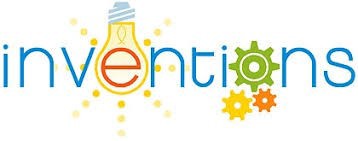 1. PODACI O AUTORU PRONALASKA1. PODACI O AUTORU PRONALASKAIME I PREZIME / NAZIV PRAVNOG LICAIME I PREZIME / NAZIV PRAVNOG LICAKONTAKT PODACI AUTORA:KONTAKT PODACI AUTORA:Adresa:Telefon:E-mail:Kontakt osoba (za pravna lica):NAZIV BANKE:NAZIV BANKE:Broj žiro računa:Broj žiro računa:2. PODACI O PRONALASKU2. PODACI O PRONALASKUNAZIV PRONALASKANAZIV PRONALASKAOPIS PRONALASKAOPIS PRONALASKASAMOPROCJENA NIVOA TEHNOLOŠKE SPREMNOSTI (obavezno obrazložiti)SAMOPROCJENA NIVOA TEHNOLOŠKE SPREMNOSTI (obavezno obrazložiti)DA LI PRONALAZAK IMA TRŽIŠNI POTENCIJAL ILI VEĆ IMA PRIMJENUDA LI PRONALAZAK IMA TRŽIŠNI POTENCIJAL ILI VEĆ IMA PRIMJENU3. TRAŽENI IZNOS PODRŠKE MINISTARSTVA3. TRAŽENI IZNOS PODRŠKE MINISTARSTVA3.1 TROŠKOVI PRIJAVE PATENTA KOD WIPO/EPO3.1 TROŠKOVI PRIJAVE PATENTA KOD WIPO/EPO3.2 UKUPAN TRAŽENI IZNOS PODRŠKE MNISTARSTVA3.2 UKUPAN TRAŽENI IZNOS PODRŠKE MNISTARSTVANAPOMENA: Nivo tehnološke spremnosti (eng. Technology Readiness Level- TRL) je uobičajena skala za utvrđivanje nivoa razvijenosti tehnologije. Prije podnošenja Prijave, bićete u obavezi da sami uradite procjenu TRL-a.NAPOMENA: Nivo tehnološke spremnosti (eng. Technology Readiness Level- TRL) je uobičajena skala za utvrđivanje nivoa razvijenosti tehnologije. Prije podnošenja Prijave, bićete u obavezi da sami uradite procjenu TRL-a.